Практическая работа №27Анализ чистой прибыли предприятияЗадача №1. Анализ формирования чистой прибыли за отчетный год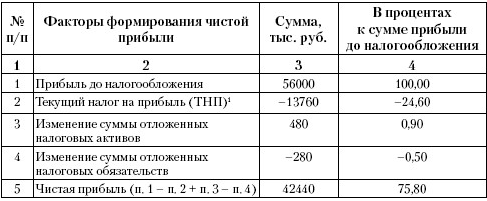 За отчетный год чистая прибыль составила около 76 % от суммы бухгалтерской прибыли. Основным фактором, обусловившим меньшую величину чистой прибыли по сравнению с бухгалтерской прибылью, явилась сумма текущего налога на прибыль. Отложенные налоговые активы и отложенные налоговые обязательства повлияли незначительно.Анализ динамики чистой прибыли представлен в таблице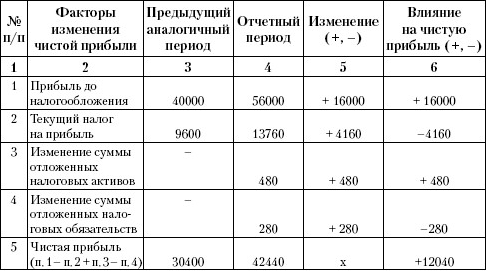 В нашем примере сумма бухгалтерской прибыли в отчетном периоде увеличилась по сравнению с предыдущим периодом на 16 000 тыс. руб., а сумма чистой прибыли – только на 12 040 тыс. руб. Повлиял в основном один фактор, а именно увеличение суммы текущего налога на прибыль, которое снизило рост чистой прибыли на 4160 тыс. руб. Влияние двух других факторов незначительно.Задача 2. Анализ прибылиПрактическая работа №28Подсчет резервов увеличения прибыли и рентабельностиЗадача 1. провести расчет резерва увеличения суммы прибылиПодсчет резервов увеличения прибыли за счет снижения себестоимости товарной продукции и услуг осуществляется следующим образом: предварительно выявленный резерв снижения себестоимости каждого вида продукции умножается на возможный объем ее продаж с учетом резервов его роста Задача 2.Рассмотрим факторный анализ рентабельности отдельных видов продукции ЗАО «Рассвет» в Таблице 1 и сделаем вывод.Таблица 1Факторный анализ рентабельности отдельных видов продукции ЗАО «Рассвет»Анализируя результаты работы расчетов в Таблице 9, можно сделать вывод о том, что наибольший процент рентабельности у зерна. Фактически он составляет 247,5. Себестоимость 1 ц зерна фактически составляет 221,3 рублей, что на 32,9 рублей больше чем планировалось. Процент рентабельности подсолнечника фактически составляет 95,3. Себестоимость 1 ц подсолнечника фактически составляет 171,8 рублей, что на 9,1 рублей больше чем планировалось. Процент рентабельности молока фактически составляет 57. Себестоимость 1 ц молока фактически составляет 205,1 рублей, что на 27,9 рублей больше чем планировалось. Процент рентабельности прироста КРС фактически составляет 45,8. Себестоимость 1 ц прироста КРС фактически составляет 223,1 рублей, что на 37,7 рублей больше чем планировалось.Наименование показателяЗа отчетный периодЗа анало-гичный период прошлого годаОткло-нение (+,-)Уровень в % к выручке в отчетном периодеУровень в % выручке в базисном периодеОткло-нение уровняВыручка (нетто) от продажи товаров, работ, услуг (за минусом НДС, акцизов и аналогичных обязательных платежей (В)10696999017+7952100100—Себестоимость проданных товаров, продукции, работ, услуг (С)6974470203–45965,270,9–5,7В том числе:готовой продукции8898880504+848483,281,3+1,9товаров1253314652–211911,714,8–3,1услуг промышленного характера54483861+15875,13,9+1,2Коммерческие расходы (КР)5562594+ 49685,20,6+4,6Управленческие расходы (УР)3102198+29042,90,2+2,7Прибыль (убыток) от продаж 2856128022+53926,728,3–1,6Проценты к полученные (%пол)16104654–30441,54,7–3,2Проценты к уплате (%упл)31024188–10862,94,2–1,3Доходы от участия в других организациях (ДрД)48141064+37504,61,1+3,5Прочие операционные доходы (ПрОД)749600+1490,70,6+0,1Прочие операционные расходы (ПрОР)113443584+776010,63,6+7,0Прочие внереализационные доходы (ВнД)1604495+11091,50,5+1,0Прочие внереализационные расходы (ВнР)6421715–10730,61,7–1,1Прибыль (убыток) до налогообложения 2225025348–309820,825,6–4,8Налог на прибыль (н/п)15066758872–2197——Чистая прибыль 1557516476–90114,616,6–2Вид продукцииРезерв увеличения объема продаж, шт.Фактическая прибыль на единицу продукции, тыс. руб.Резерв увеличения суммы прибыли, тыс. руб.А15001,21800Б4000,5200Итого2000№ п/пПоказателиЗерноПодсолнечникМолокоПрирост КРС123456По плануПо плануПо плануПо плануПо плануПо плану1Средняя цена реализации 1 ц, руб.5,92,41,51,42Себестоимость 1 ц, руб.188,4162,7177,2185,43Прибыль на 1 ц, тыс. руб.380,492,970,848,24Рентабельность, %201,957,14026ФактическиФактическиФактическиФактическиФактическиФактически5Средняя цена реализации 1 ц, руб.63,51,61,56Себестоимость 1 ц, руб.221,3171,8205,1223,17Прибыль на 1 ц, тыс. руб.547,8163,8117102,28Рентабельность, %247,595,35745,89Отклонение фактического Уровня рентабельности от планового (+,-), всего, В том числе за счет изменения: а) цены б) себестоимости45,6 0,1 9538,2 1,1 9,117 0,1 27,919,8 0,1 37,7